AGENDA DRAFT Girdwood Trails CommitteeRegular Monthly Meeting -- Tuesday, June 5, 2018The Girdwood Trails Committee Work Party!Meet at the Crow Creek Road Trailhead at 7PM Bring:  work gloves, water, clothes for the weather that dayWork on the hand tram terminals on the Winner Creek Trail.Projects will include:  trash pick-upcleaning out debrispainting improving drainageJuly 2018 meeting may be cancelled or rescheduled due to Fourth of July Holiday.More information TBD.Next Meeting:  TBD in the Girdwood Community Room at 7:00 pmGirdwood Trails Committee Agendas and minutes are available on line: http://www.muni.org/gbos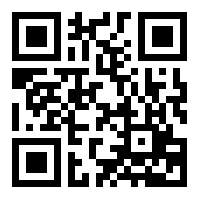 